Date : Octobre 2022   Discipline : Mathématiques   Sujet : Comparaison et rangement de fractions de fractions unitaires / de fractions de même dénominateur.    Temps d’apprentissage : imprégnation – apprentissage – entraînementContexte de l’activité : NéantDémarche MéthodologiqueAnnexeFeuille de route : les fractions  Les pizzas :                                  
Dans chaque série, range les fractions de la plus petite à la plus grande. Ensuite, complète le tableau ci-joint avec le nombre de bonbons que chacun reçoit après chaque série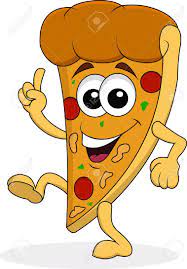    4/12             2/12            2/4 .......  <   …....  <   …....    3/15 	    1/16		1/9 …....  <  …....  <  …....   2/14 	     8/16                  1/11 …....   < …....   <  ….... Synthèse : A toi de jouer, réalise cet exercice. 6/18 	7/21 		10/100….... < ….... < ….... Les gâteaux :  Dans chaque série, range les fractions de la plus petite à la plus grande. Ensuite, complète le tableau ci-joint avec le nombre de bonbons que chacun reçoit après chaque série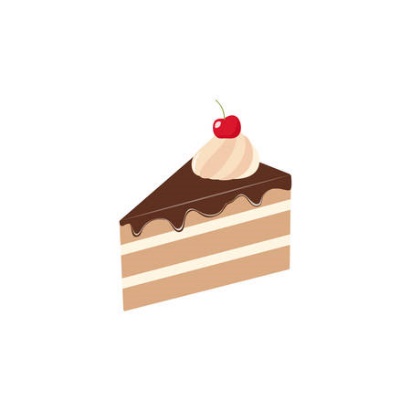  1/2		3/4   		4/16 ……. < ……. < …….  1/3  		4/6  	12/9……. < ……. < ……. 1/8 		25/40        4/16 ……. < ……. < ……. Synthèse : A toi de jouer, réalise cet exercice.3/18 		12/24		30/36……. < ……. < ……. Complète au fur et à mesure le tableau ci-dessous en fonction des résultats obtenus lors des exercices. A chaque tour, l’enfant le plus gourmand recevra 1 bonbon, le deuxième 2 bonbons et le moins gourmand recevra 3 bonbons.La phrase réponse :Domaine(s) / Compétences d’intégrationCompétences socles / Compétences spécifiquesGrandeurs3.2 Opérer, fractionner3.2.1 Fractionner des objets en vue de les comparerComparer et ordonner :des fractions de même dénominateur ;des fractions unitairesIntentions pédagogiquesComparer et ordonner des fractions de même dénominateur et des fractions unitaires.Prérequis--> Fractionner en deux ou quatre : Un objet réel ou représentéUne collection d’objets réels et représentésUne grandeurNommer chaque part comme le demi ou le quartLes tables de multiplications--> La droite des nombresMatériel didactiqueMatériel de l’enseignantVoir annexesMatériel des enfantsIdemDisposition des enfants : Groupes préparés par IBibliographieAlloprof aide aux devoirs | Alloprof. (s. d.-b). Consulté le 20 septembre 2022, à l’adresse https://www.alloprof.qc.ca/fr/eleves/bv/mathematiques/les-fractions-primaire-m1724Baret,F.,  Géron, C.,  Goossens, C.,  Lucas,F.,  Mousset, C.,  Nolmans, M.,  Van Pachterbeke,C.& Wantiez, P. (2020). Comprendre les maths pour bien les enseigner. (1 ed.) Mont-Saint-Guibert: De BoeckFeDEFoC. (2001). Programme intégré adapté aux Socles de compétences, BruxellesHauchart, C., Lucas, F. & de Terwangne, M. (2016). Oser les fractions dans tous les sens. Mont-Saint-Guibert: De BoeckRouche, N. (2001). Pourquoi ont-ils inventé les fractions ? France : ellipsesSeGEC. (2013). Formation mathématique. Cycle 3, Bruxelles, Averbode.Disposition tabulaireAnalyse matièreVoir annexesI. Phase de mobilisationI. Phase de mobilisationI. Phase de mobilisationDéfi (coll. oral)Consigne : « C’est l’anniversaire de Jacqueline, elle organise un goûter ! À la fin de celui-ci, elle envisage de donner un paquet de bonbons à chacun de ses invités. Elle imagine faire changer la taille des paquets en fonction de la faim de chaque invité. Elle donnera donc un plus gros paquet aux gros mangeurs et un plus petit aux petits mangeurs. Pour déterminer ceci, il faut établir un classement du plus petit au plus gros mangeur. »Situation problème (coll. oral)Comment créer un classement ?II. Phase d’apprentissageII. Phase d’apprentissageII. Phase d’apprentissageRecherche de la solutionRecherche de la solutionRecherche de la solutionLancement première partie (groupes)Répartition en groupesDistribution des feuilles de routeConsignes : « Mettez-vous par groupes. Sur chaque table, vous trouverez une pochette avec du matériel et une feuille de consignes. Lisez-la attentivement et commencez à travailler calmement. Vous pouvez compléter votre feuille au crayon. »I passe dans les bancs et attend que les enfants arrivent à la fin de l’activité. I aide si besoin.Lecture des consignesRendre les fractions irréductiblesComparer les fractions en les superposantUtiliser les bonnes piècesIndices :« Il faut peut-être réduire la fraction pour trouver une pièce qui correspond… »Rendre irréductible une fraction avec eux.MatérielsPizzas (pièces rondes)Consignes/énoncésFeuille de routeMatières abordées :Fractions unitairesRéduction de fractionsMise en commun première partie (coll. oral)Tour à tour chaque groupe présente son travail aux autres. Verbalisation des raisonnementsVers l’inductionVers l’inductionVers l’inductionCorrection (coll. oral)« Qu’est-ce que vous avez fait en premier pour pouvoir utiliser le matériel ? »« Mais comment avez-vous su comparer les parts ? »« Combien de morceau(x) avez-vous pris pour comparer ? – Et à quoi corresponde(nt) ce(s) morceau(x) ?»« Mais si vous n’avez pris qu’un seul à chaque fois, qu’est-ce qui est important pour comparer les morceaux ? – Et cela correspond à quoi la taille du morceau ?»« On a rendu la fraction irréductible. »« On les a superposées. Celle-ci est plus petite car le morceau est plus petit. »« 1, au numérateur. »« La taille des morceaux. Au dénominateur. »InductionInductionInductionVerbalisation de la règle (coll. oral)« Donc quand vous n’avez pris qu’un morceau, vous avez regardé le dénominateur ? Et comment la taille du morceau évolue-t-elle en fonction de celui-ci ?-Donc ? » Correction des exercices sur la feuille de routeComplétion de l’encadré de synthèse sur la feuille de routeVerbalisation de la règleLes enfants complètent l’encadré sur la feuille de route.« Oui ! On remarque que plus le dénominateur est petit, plus la taille de la part est grande. »« Quand on ne prend qu’une part (numérateur = 1), la fraction qui a le plus petit dénominateur est la plus grande. Celle qui a le plus grand dénominateur est donc la plus petite. »DéductionDéductionDéductionDistribution 4e série (Individuel -> coll. oral)Travail en groupeCorrection collectivePetits papiers 4e sérieRecherche de la solutionRecherche de la solutionRecherche de la solutionLancement deuxième partie (groupes)Consignes : « On va distribuer une nouvelle pochette. Dedans, il y a du matériel et les consignes avec les énoncés. Lisez-les attentivement et commencez à travailler calmement. Vous pouvez compléter votre feuille au crayon. »I passe dans les bancs et attend que les enfants arrivent à la fin de l’activité. I aide si besoin.Lecture des consignesRendre les fractions irréductiblesComparer les fractions en les superposant ou les mettant côtes à côtesUtiliser les bonnes piècesIndices :« Il faut peut-être réduire la fraction pour trouver une pièce qui correspond… »Rendre irréductible une fraction avec eux.MatérielsGâteaux (pièces rectangulaires)Consignes/énoncésFeuille de routeMatières abordées :Fractions de même dénominateurRéduction de fractionsMise en commun deuxième partie (coll. oral)Tour à tour chaque groupe présente son travail aux autres. Verbalisation des raisonnementsVers l’inductionVers l’inductionVers l’inductionCorrection (coll. oral)« Qu’est-ce que vous avez fait en premier pour pouvoir utiliser le matériel ? »« Mais comment avez-vous su comparer les parts ? »« Mais les morceaux font-ils la même taille pour pouvoir juste compter le nombre qu’on en prend ? – A quoi cela correspond, la taille du morceau ?»« Mais si la taille des morceaux est la même (même dénominateur), qu’avez-vous regardé pour comparer les morceaux ?-A quoi correspond le nombre de parts ? »« On a rendu la fraction irréductible. »« On les a superposées. Celle-ci est plus petite car Il y a moins de morceaux. »« Oui. Au dénominateur. »« Le nombre de morceaux. Au numérateur. »InductionInductionInductionVerbalisation de la règle (coll. oral)« Donc quand les morceaux font la même taille, vous avez regardé le numérateur ? Et comment la taille du morceau évolue-t-elle en fonction de celui-ci ?-Donc ? » Correction des exercices sur la feuille de routeComplétion de l’encadré de synthèse sur la feuille de routeVerbalisation de la règleLes enfants complètent l’encadré sur la feuille de route.« Oui ! On remarque que plus le numérateur est grand, plus la taille de la part est grande. »« Quand le dénominateur est le même (même taille des parts), on regarde le numérateur (nombre de parts). La fraction qui a le plus grand numérateur est la plus grande.»DéductionDéductionDéductionDistribution 4e série (Individuel -> coll. oral)Travail en individuelCorrection collectivePetits papiers 4e sérieRésolution du défiRésolution du défiRésolution du défiRésolution (Individuel -> coll. oral)Distribution des feuilles de résolution du défiConsignes : « Complétez le tableau au crayon et essayez de ranger les amis de Jaqueline dans l’ordre du plus petit au plus gros mangeur. »I passe entre les bancs pour aider à la complétion du tableau de résolution si besoin.Partage des résultats en collectifs et complétion de l’encadré « phrase réponse »Travail en individuelCompréhension des consignes sur la feuille pour compléter le tableauFeuille de résolutionSynthèseSynthèseSynthèseElle est déjà réalisée, il s’agit de la feuille de route avec les encadrés de synthèse !Elle est déjà réalisée, il s’agit de la feuille de route avec les encadrés de synthèse !Elle est déjà réalisée, il s’agit de la feuille de route avec les encadrés de synthèse !III. Phase d’exercicesIII. Phase d’exercicesIII. Phase d’exercices……………………………………………………………………………………………………………………………………………..………………………………………………………………………………………………………………………………………………………………………………………………………………………………………………………………………………………………………………………………………………………………………………………………………………………………………………………………………………………………………………………………………………………………………………………………………………………………………………………………………………………………………………………………………………………………………………………………………..Exercice 1Exercice 2Exercice 3Exercice AExercice BExercice CTotal de bonbonsPauletteHarry Jean ……………………………………………………………………………………………………………………………………………………………………………………………………………………………………………………………………………………………………………………………………………………………………………………………………………………………………………………………………………………………………………………………………………………………………………………………………………………………………